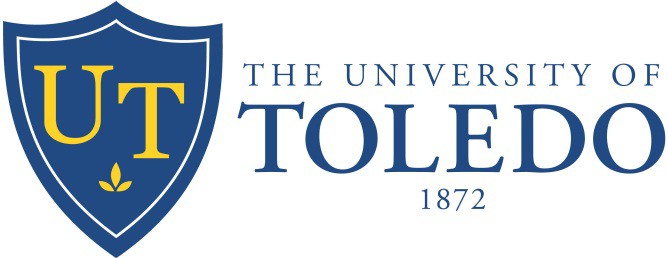 University of Toledo ACH Payment Request FormVendor Name 	_ Vendor ContactName				 Phone Number 	_ 	_ 	_Email  	Bank Name  			                                                                                           ABA /Routing Number	 	Account Number  	Bank Address  				                                                                                         Bank Contact Phone Number   	  	  	Preferred Email to Received remittanceInformation 	Email completed form to apinvoices@utoledo.edu